INDICAÇÃO Nº 1421/2015Sugere ao Poder Executivo a limpeza e manutenção em área localizada na Rua Itararé no bairro Icaraí, neste município.Excelentíssimo Senhor Prefeito Municipal,                                   Nos termos do Art. 108 do Regimento Interno desta Casa de Leis, dirijo - me a Vossa Excelência para sugerir que, por intermédio do Setor competente, que seja realizado estudo para  limpeza e manutenção em área localizada na Rua Itararé no bairro Icaraí, neste município.          Justificativa:                Na citada rua existe uma área utilizada como campinho de futebol e como descarte de todo tipo de lixo, desde entulho até o doméstico. A prefeitura periodicamente faz a limpeza no local, mas os munícipes não colaboram com a manutenção deixando a área limpa.                 Moradores acreditam que existindo um cercamento no local com placas indicativas proibindo o armazenamento de lixo ou a instalação de contêineres poderiam ser alternativas para que a população do próprio bairro e de bairros vizinhos deixasse de utilizar o local como depósito de lixo.    Plenário “Dr. Tancredo Neves”, em 06 de abril de 2.015.Celso Ávila- vereador - 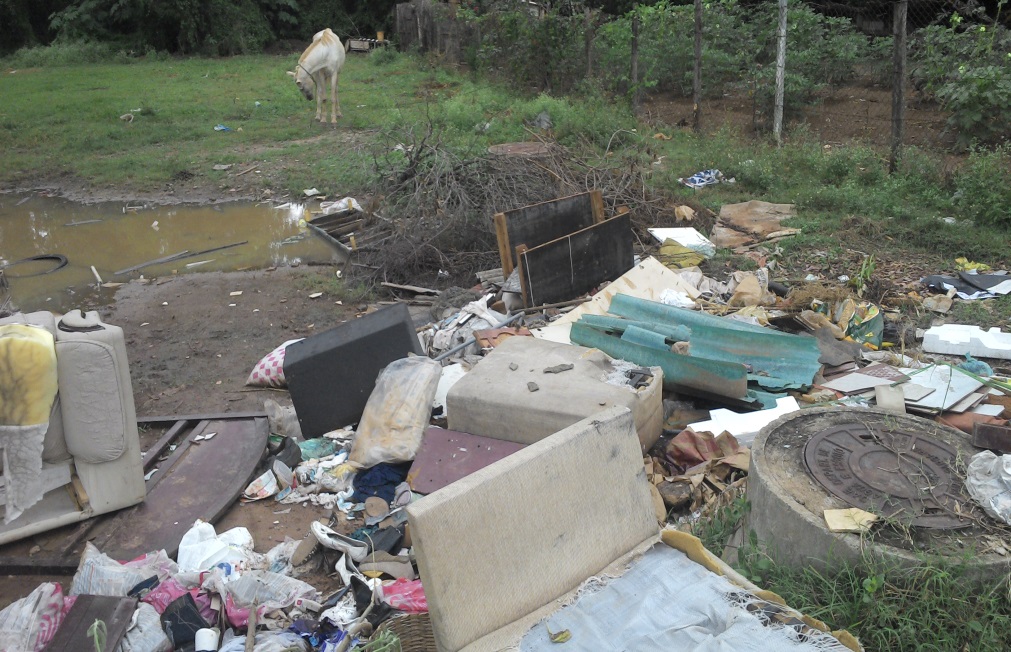 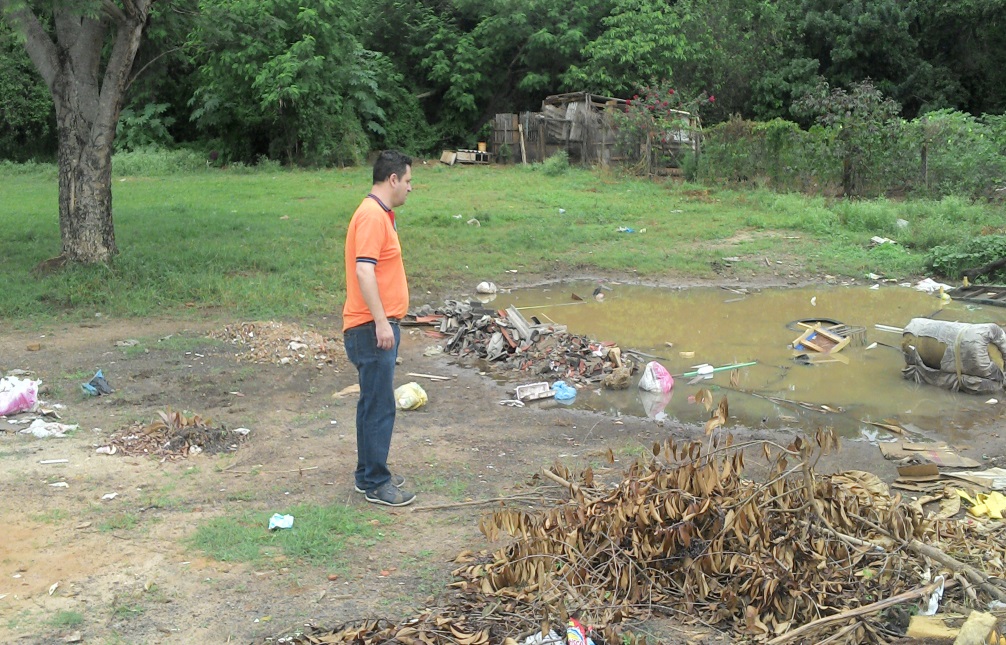 